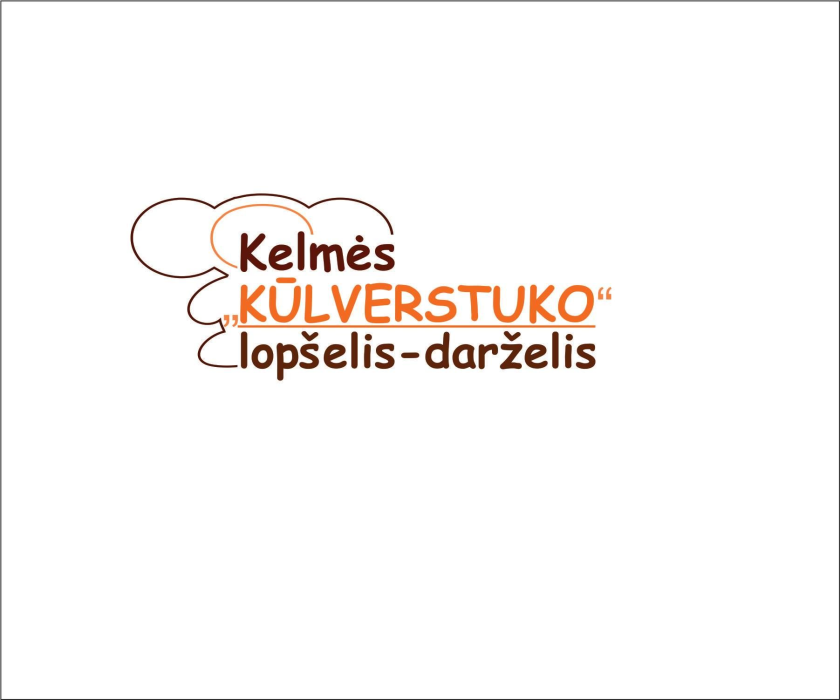 RESPUBLIKINIS KŪRYBINIS PROJEKTASIKIMOKYKLINIO AMŽIAUS VAIKAMS „DINOZAURAI IR FIGŪROS“NUOSTATAI I. BENDROSIOS NUOSTATOS1. Respublikinio ikimokyklinių ugdymo įstaigų projekto „Dinozaurai ir figūros“ (toliau – Projektas) nuostatai reglamentuoja projekto tikslą, uždavinius, dalyvius, organizavimo ir vykdymo tvarką. 2. Projektą organizuoja bei koordinuoja Kelmės „Kūlverstuko“ lopšelio–darželio specialioji pedagogė ir logopedė Gilija Gajauskienė, Irma Diminskienė, ikimokyklinio ir neformalaus ugdymo mokytoja, Kelmės švietimo pagalbos tarnyba.3. Projekto aktualumas.	Kaip nurodoma ikimokyklinio amžiaus vaikų pasiekimų apraše (2013), ugdydami vaiką, siekiame, kad jis augtų ne tik bendraujantis, smalsus, sveikas, bet ir kuriantis. Vaikui ugdantis kūrybiškumo srityje, tobulėja jo gebėjimas ne tik įžvelgti problemas, bet ir gebėjimas įsivaizduoti, fantazuoti, ieškoti netikėtų bei originalių idėjų. Geometrinių figūrų pažinimas svarbus ikimokyklinukų aplinkos bei daiktų savybių– formos–pažinimui. Ikimokykliniame amžiuje gebėti pažinti, įvardinti, įsiminti geometrinių figūrų pavadinimus galima ir per kūrybinę veiklą.II. PROJEKTO TIKSLAS IR UŽDAVINIAI4. Tikslas–įtvirtinti geometrinių figūrų pavadinimus per kūrybą.5. Uždaviniai: 5.1. Plėsti pažinimo kompetenciją;5.2. Pakartoti geometrinių figūrų pavadinimus ir atpažinti bei įvardinti skritulį, trikampį, keturkampį (kvadratą, stačiakampį);5.3. Lavinti vaikų vaizduotę, kūrybinius įgūdžius;5.4.  Atskleisti vaikų individualius kūrybinius gebėjimus.    III. PROJEKTO DALYVIAI6. Projekto dalyviai – ikimokyklinio ugdymo įstaigų 4 – 5 metų vaikai. IV. PROJEKTO ORGANIZAVIMAS IR TRUKMĖ 7. Mokytojai, pageidaujantys dalyvauti projekte, nuo vasario 8 d. iki vasario 19 d.  užpildytą dalyvio paraišką  (1 priedas) siunčia adresu gilijaga@gmail.com8. Mokytojai, pageidaujantys dalyvauti projekte, registruojasi sistemoje https://semiplius.lt/  nuo vasario 8 d. iki vasario 19 d. (Registracijoje ieškoti Kelmės rajono savivaldybės renginių kalendoriaus).9. Projekto organizavimas:a) Pasibaigus registracijai, mokytojams bus atsiųstos organizatorių parengtos papildomos užduotys į dalyvio paraiškoje nurodytą elektroninį paštą.  b) Mokytojai kovo 1-5 dienomis organizuoja veiklą/as ugdytiniams, kurių metu kartoja geometrinių figūrų pavadinimus, savo nuožiūra atlieka gautas papildomas projektines užduotis.c) Mokytojai, naudodami konkrečias priemones, demonstruoja vaikams, kaip, panaudojant geometrines figūras, galima sukurti dinozaurus.d) Organizuojama kūrybinė veikla ugdytiniams, kurioje jie savarankiškai bei įvairia technika kuria dinozaurus, panaudodami popierines, plastikines, medines geometrines figūras (pvz.: štampuoja/spauduoja įvairių formų kaladėlėmis ant kinetinio smėlio, aplikuoja iš popierinių geometrinių figūrų ir kt.).10. Projekto trukmė - kovo 1-5 d.V. KŪRYBINIŲ DARBŲ– NUOTRAUKŲ KOLIAŽŲ - PATEIKIMO TVARKA11. Sukuriamas koliažas iš 2-3 nuotraukų,  kuriame atsispindi ne tik kūrybos procesas, bet ir galutinis rezultatas. Koliaže būtinai užrašomas ugdymo įstaigos pavadinimas.12. Iki kovo 8 d. nuotraukų koliažai siunčiami elektroniniu paštu gilijaga@gmail.com13. Vienas mokytojas gali atsiųsti ne daugiau kaip du (2) nuotraukų koliažus. VI. BAIGIAMOSIOS NUOSTATOS14. Projekto organizatoriai pasilieka teisę nepublikuoti darbų, kurie neatitiks reikalavimų kūrybiniam darbui.15. Projekto organizatoriai pasilieka teisę į dalyvių sąrašus neįtraukti tų, kurie neatitiks Nuostatų 7 ir 8 punktų reikalavimų.16. Projekto organizatoriai pasilieka teisę riboti dalyvių skaičių.17. Virtuali koliažų paroda bus eksponuojama viešai Kelmės „Kūlverstuko“ lopšelio - darželio interneto svetainėje (http://kulverstukas.webnode.com) ir Kelmės Švietimo pagalbos tarnybos interneto svetainėje (https://kelmespt.lt). 18. Mokytojams, užsiregistravusiems internetinėje registravimo sistemojehttps://semiplius.lt, bus išduodamos Kelmės švietimo pagalbos tarnybos dalyvio pažymos.___________________________________1 priedasRESPUBLIKINIO KŪRYBINIO PROJEKTOIKIMOKYKLINIO AMŽIAUS VAIKAMS „DINOZAURAI IR FIGŪROS“DALYVIO PARAIŠKADalyvio vardas, pavardėUgdymo įstaigos pavadinimasDalyvio elektroninio pašto adresasPatvirtinu, kad susipažinau su projekto nuostatais (neužpildžius šios skilties, dalyvio paraiška yra negaliojanti)Patvirtinu, kad dalyvio paraiškoje įrašyti duomenys (vardas, pavardė, epašto adresas) yra tikslūs (neužpildžius šios skilties, dalyvio paraiška yra negaliojanti)